Csapadékvíz-gazdálkodási projekt2016. november 15. 16:20 - admin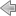 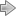 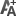 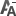 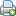 Csapadékvíz-gazdálkodási projekt térségünk biztonságáértFélidejéhez érkezett Tát és Tokod települések Önkormányzatának közös projektje, mellyel a térség visszatérő csapadékvíz elvezetési problémáját kívánják megoldani. A két település vezetése és a projekt menedzsment szeptember 10-én a Táti Városházán tekintette át az elmúlt időszakban elvégzett munkát, és meghatározta az eredményes megvalósítás érdekében szükséges további teendőket.A Turi Lajos táti és Tóth Tivadar tokodi polgármester részvételével zajló megbeszélésen elhangzott, hogy az ütemezésnek megfelelően 2015. december 15-ig elkészül az a matematikai modell és számítógépes program, mely jelentős segítséget fog nyújtani az extrém csapadékvíz elvezetését célzó tervek készítéséhez. Ezzel modellezni lehet az érintett településeken tervezett fejlesztések hatását a csapadékvíz elvezetés szempontjából. Az adatbázis már tartalmaz minden szükséges adatot, jelenleg a vízmennyiségek adatainak ráépítése zajlik.Mint Parragi György településfejlesztési csoportvezető elmondta, Tát esetében már elkészült Tát-Kertváros 200 hektáros területének elvi vízjogi létesítési engedélyezési terve, és ennek hatósági engedélyezése. Ebből a területből kijelöltek egy 20 hektáros részt (Nefelejcs utca és környéke), melyre vízjogi létesítési engedély megkérésére alkalmas terv készült. Október elején történik meg az egyeztetés a matematikai modell készítőjével és a tervezővel. A vízjogi létesítési engedélyt várhatóan 2016. II. negyedévében kapjuk meg, ami lehetővé teszi új pályázat benyújtását a megvalósítás érdekében.Jelenleg folyik a Falu alja csapadékvíz elvezető csatorna építésére és Tát jelentős részén a meglévő csapadékvíz elvezető rendszerek karbantartására kiírt közbeszerzési eljárás. A munka októberben kezdődik és várhatóan 2016 tavaszára fejeződik be.Pétervári József ismertette a projekt tokodi megvalósításának helyzetét. A nagyközség önkormányzata lefolytatta a közbeszerzési eljárást a tervezési keretszerződésre, mely a koncepciótervek, az elvi vízjogi tervek, engedélyezési tervek, tendertervek, kiviteli tervek elkészítésére vonatkozik. A tervezési szerződés is megkötésre került.Befejeződött továbbá a csapadékvíz-elvezető infrastruktúra felújítási és karbantartási munkáira vonatkozó közbeszerzési eljárás, Tokod falu és Tokod-Üveggyár településrészeket érintően. Napokon belül – a moratórium lejártával – szerződéskötésre kerül sor a nyertes ajánlattevővel.Jelenleg az infrastruktúra felújítási munkák ütemezése, technológiai sorrendjének összeállítása folyik. Egyeztetjük a tervezendő, vízjogi létesítési engedély köteles beruházási munkák mintaprojekt céljára megfelelő műszaki tartalmat. Pontosítjuk az új beruházások illeszkedését a meglévő csapadékvíz csatorna hálózathoz, a matematikai modell alapján készülő ajánlások alkalmazásával.A pályázat az Európai Gazdasági Térség (EGT) Pénzügyi Mechanizmus 2009-2014 keretében, a HU04-C3-2013 számú, „Alkalmazkodás az éghajlatváltozáshoz” című pályázati felhívás keretében nyert támogatást. A projekt címe: Tát-Tokod települések csapadékvíz gazdálkodási koncepciója és klímaadaptációs lépései (projekt azonosító: EEA-C3-8). A projekt teljes költsége 913 028 euró. A projekt Izlandtól, Liechtensteintől és Norvégiától az EGT Alapok révén 776 074 euró támogatásban részesül.További információ:Parragi György, Tát Város Önkormányzata, tel.: +36-33-514-512Pétervári József, Tokod Nagyközség Önkormányzata, tel.: +36-33-505-110Az EGT Alapok és a Norvég Alapok révén Izland, Liechtenstein és Norvégia hozzájárul a társadalmi és gazdasági különbségek csökkentéséhez, valamint kedvezményezett országokkal való kétoldalú kapcsolatok erősítéséhez Európában. A három ország az Európai Gazdasági Térségről (EGT) szóló megállapodás révén szorosan együttműködik az EU-val.Megtekintve 564 alkalommal.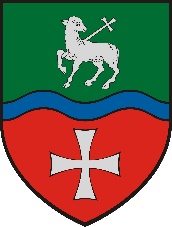 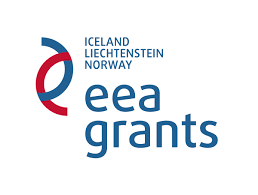 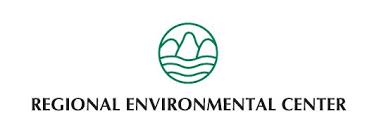 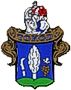 